Giờ học phát triển thể chất lớp mẫu giáo bé C3Giờ học bật tại chỗ và trò chơi lộn cầu vồng của lớp mẫu giáo bé c3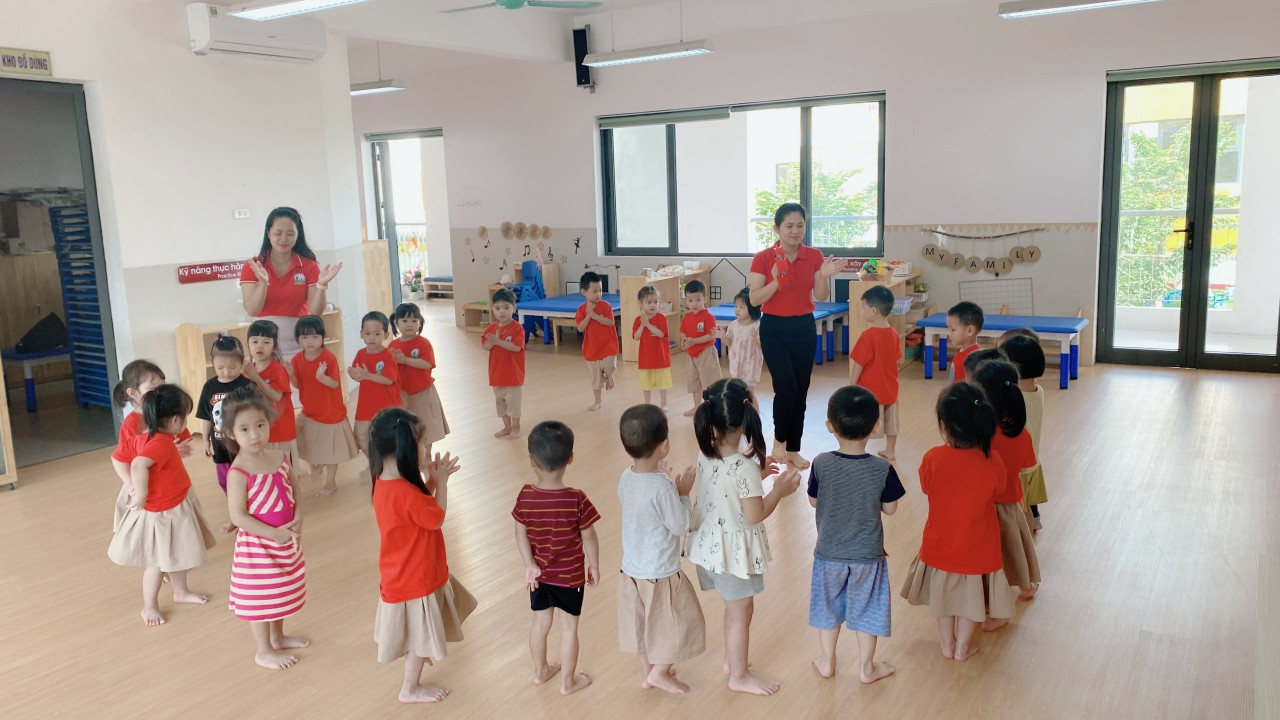 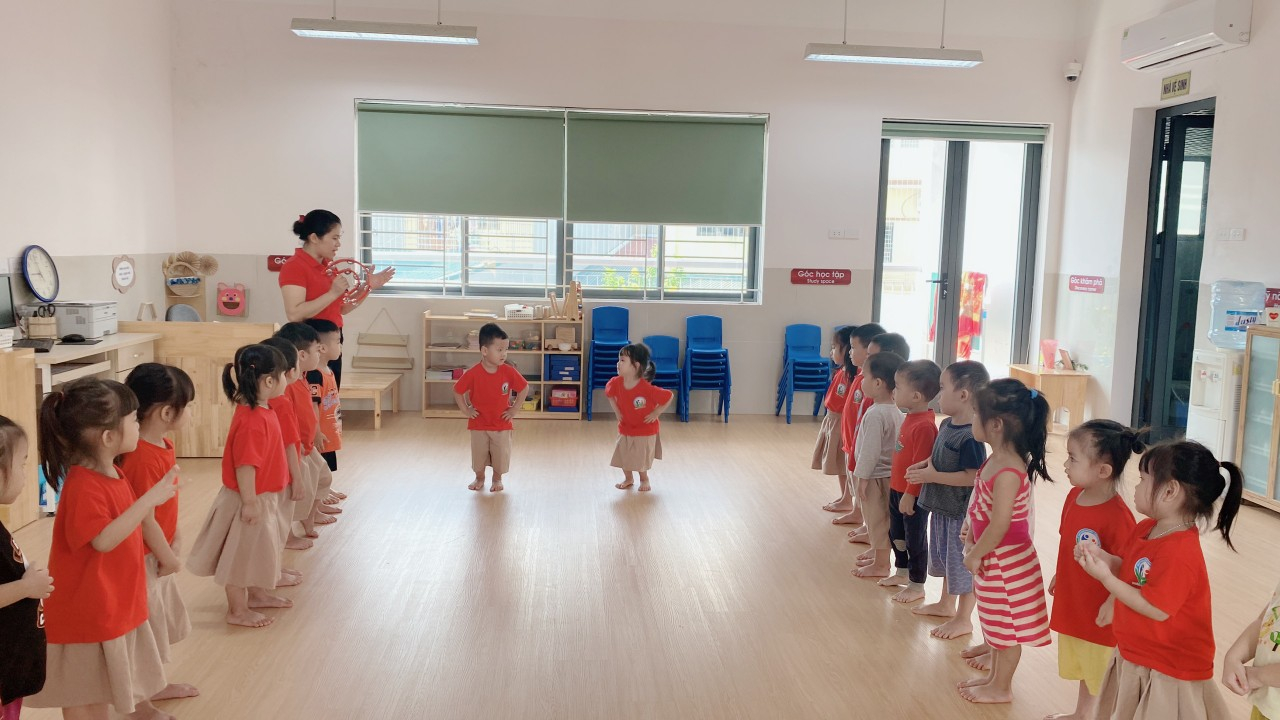 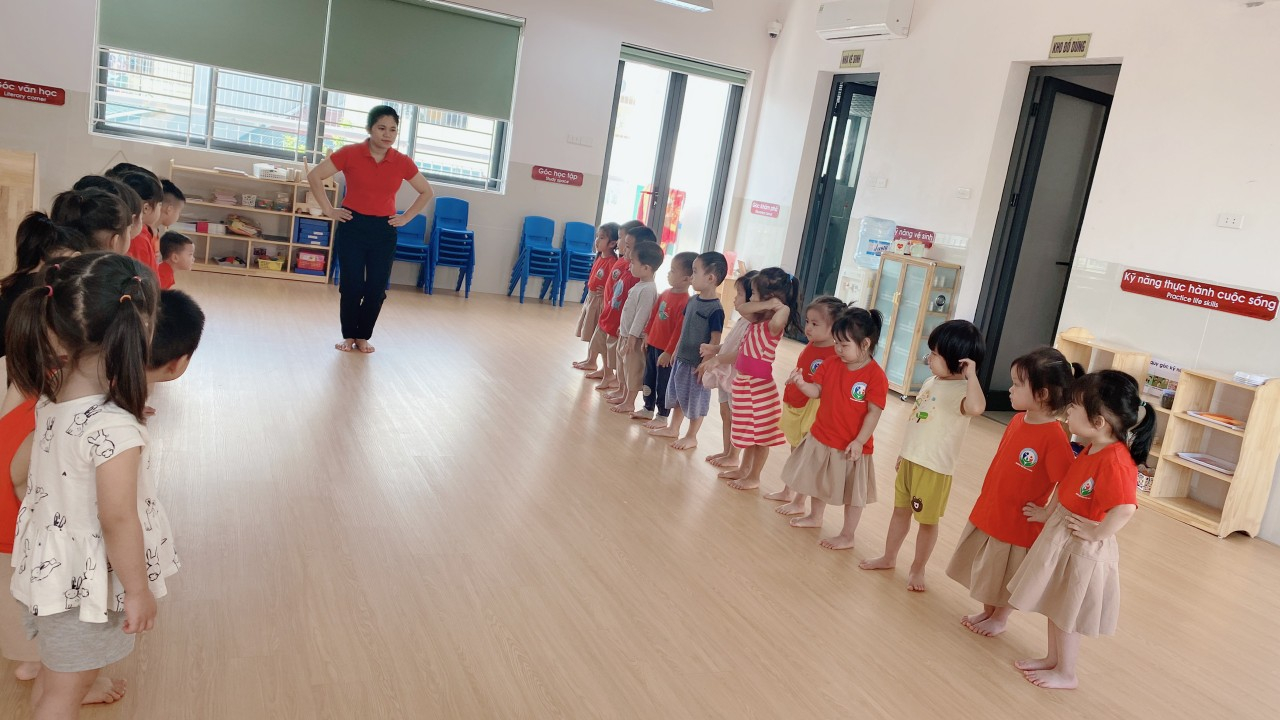 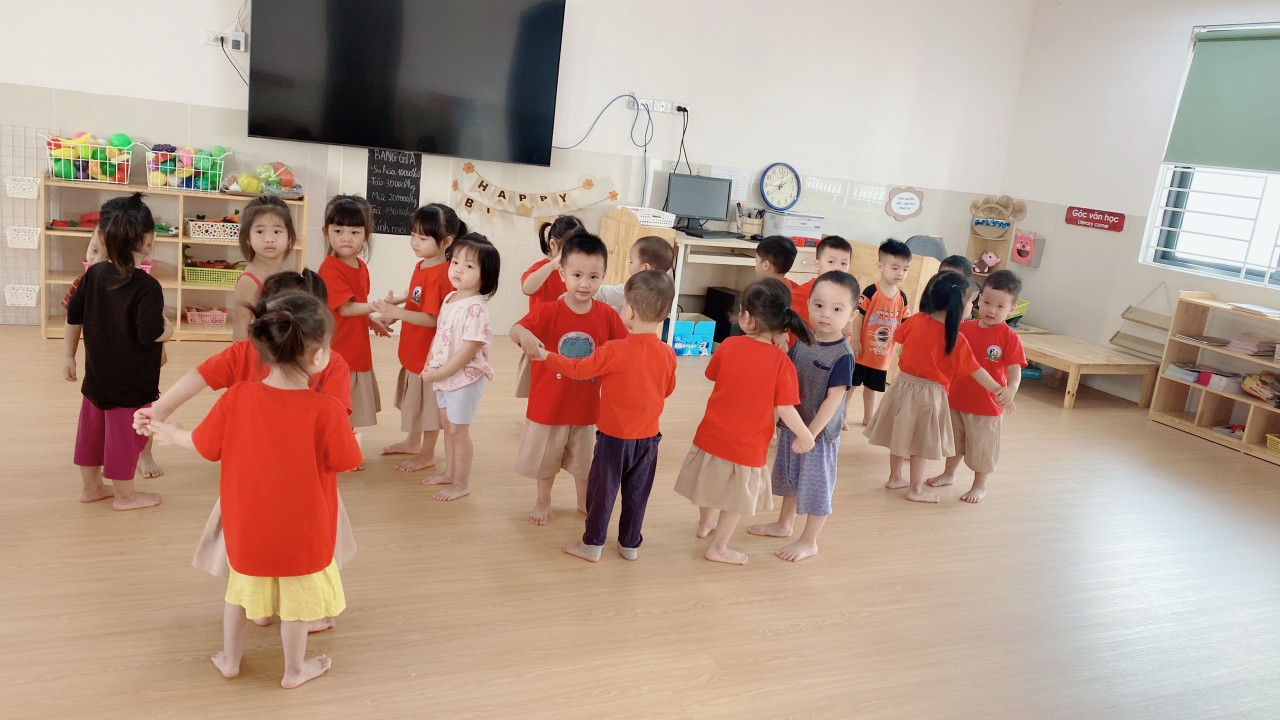 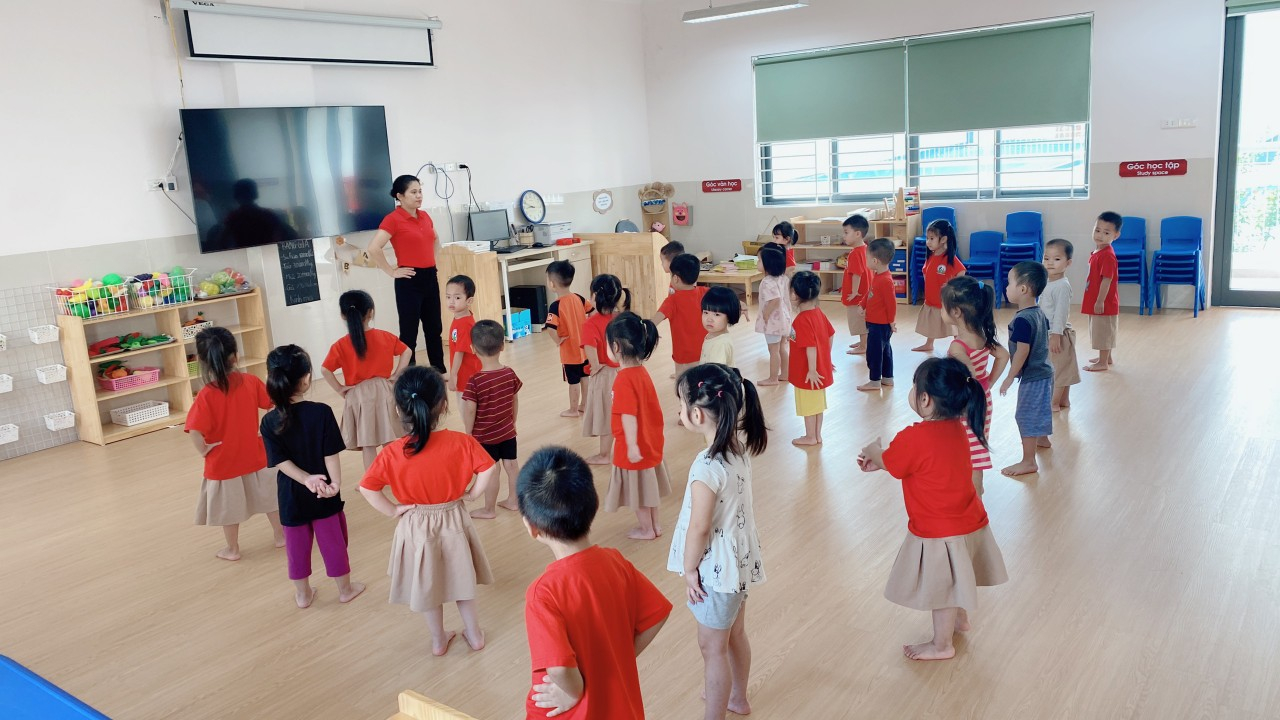 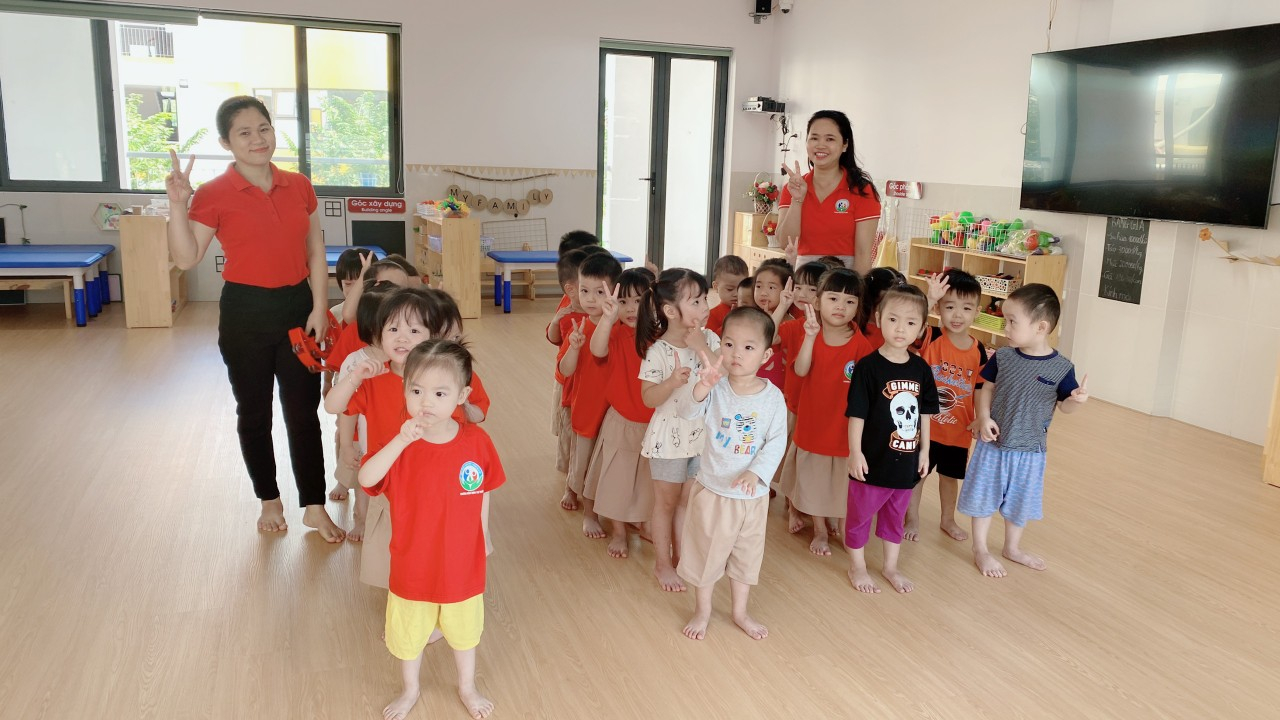 